IDENTIFICACIÓN DEL CARGOPROPÓSITO GENERALFUNCIONES Y RESPONSABILIDADESDiseño, definición y planificación de actividades:

1.- Planificar el proceso de evaluación y medición de la satisfacción institucional, considerando los objetivos institucionales.

2.- Proponer acciones de mejora en los procesos institucionales para elevar la satisfacción usuaria, en base a la información generada en el proceso de evaluación.

3.- Diseñar, en conjunto con los CDRs involucrados, mejoras metodológicas en los instrumentos de recolección, análisis de datos y presentación de la información de satisfacción usuaria.
Funciones vinculadas a la implementación, ejecución y coordinación:

1.- Realizar análisis de datos, identificar variables relevantes, tendencias y proponer cursos de acción para plantear acciones estratégicas a la Dirección Nacional y a la Subdirección, en relación a los/las consumidoras y su relación con los mercados.
 
2.- Promover y apoyar con fundamento metodológico y revisión bibliográfica, en los proyectos e iniciativas del Servicio en materias que mejoren la satisfacción usuaria y generen mayor conocimiento y perfilamiento de las conductas de los consumidores.

3.- Coordinar y supervisar el cumplimiento del proceso de evaluación, cautelando la correcta aplicación las metodologías definidas a nivel institucional y el correcto reporte de indicadores.

4.- Coordinar los procesos de contratación y supervisar el cumplimiento de los contratos con empresas externas que prestan servicios de levantamiento de información relacionadas con la satisfacción usuaria y/o conocimiento de los consumidores, asegurando el cumplimiento de los objetivos y metodologías institucionales.

Funciones asociadas a la entrega de resultados esperados, control o monitoreo de identificación de mejoras:

1.- Presentar los resultados y análisis de las actividades de conocimiento y satisfacción usuaria.

2.- Monitorear los resultados de satisfacción usuaria para informar internamente y reportar adecuadamente los compromisos asociados a indicadores institucionales.Otras labores:

1.- Sistematizar información y preparar reportes e informes, en temáticas relacionadas con Control de Gestión.2.- Otras labores encomendadas por la Jefatura, de acuerdo a las necesidades institucionales. 
CLIENTESSUPERVISIÓN SOBRE PERSONASNo aplica.FORMACIÓNCOMPETENCIAS REQUERIDAS.RENTA BRUTA: DE LAS INCOMPATIBILIDADESConforme a la Ley Nº 21.081, se establece que los funcionarios están sujetos a las prohibiciones e inhabilidades     asociadas a la prestación servicios personales por sí o por intermedio de terceros, a proveedores sujetos a la fiscalización del Servicio Nacional del Consumidor, lo que deberá tenerse presente para las postulaciones.Tener vigente o suscribir, por sí o por terceros, contratos o cauciones ascendentes a doscientas unidades tributarias mensuales o más, con esta repartición pública.Tener litigios pendientes con esta institución, a menos que se refieran al ejercicio de derechos propios, de su cónyuge, hijos, adoptados o parientes hasta el tercer grado de consanguinidad y segundo de afinidad inclusive.Igual prohibición regirá respecto de los directores, administradores, representantes socios titulares del diez por ciento o más de los derechos de cualquier clase de sociedad, cuando ésta tenga contratos o cauciones vigentes ascendentes a doscientas unidades tributarias mensuales o más litigios pendientes, con este organismo público.Tener la calidad de cónyuge, hijos adoptados, parientes hasta el tercer grado de consanguinidad y segundo de afinidad inclusive respecto de las autoridades y de los funcionarios directivos, hasta el nivel del jefe de departamento o su equivalente inclusive, de este organismo público.Estar condenado por un crimen o simple delito.Para el caso de los varones, no tener su situación militar al día.(Sólo se requerirán certificados fotocopiados y la documentación entregada durante el proceso de evaluación no será devuelta a los postulantes).NOMBRE DEL CARGO:Profesional de Evaluación y Medición de la Satisfacción Institucional.  REPORTA A:Jefe de Unidad de Control de Gestión y CalidadDEPARTAMENTO:Departamento de Planificación y Desarrollo EstratégicoMODALIDAD DE CONTRATACIÓN Y GRADO:Grado 14 Profesional, Escala FiscalizadoraClientes InternosClientes ExternosDirector NacionalDIPRESDirectores Regionales SubdirectoresJefes de DepartamentoJefes de UnidadEncargados de Gestión ESTUDIOS FORMALES: Título profesional de una carrera de a los menos 8 semestres de duración, área de las Ciencias Sociales y/o Económicas, de una Universidad o Instituto Profesional del Estado o reconocidos por éste o aquéllos validados en Chile de acuerdo a la legislación vigente, y acreditar una experiencia profesional no inferior a dos años o;Título profesional de una carrera de a los menos 10 semestres de duración, área de las Ciencias Sociales y/o Económicas, de una Universidad o Instituto Profesional del Estado o reconocidos por éste o aquéllos validados en Chile de acuerdo a la legislación vigente, y acreditar una experiencia profesional no inferior a un año.Deseable: Ingeniería Comercial, Ingeniería Civil, SociologíaEspecialización y/o Capacitación deseable:Cursos/Diplomados y/o Magíster en materias de Análisis estadístico y/o econométrico, Comportamiento del consumidor, Técnicas cuantitativas de investigación.FORMACIÓN COMPLEMENTARIAExcluyente:Manejo de Excel nivel usuario avanzado.Análisis y diseño de procesos. Deseable: Manejo de Softwares de Análisis de datos: SPSS, Stata u otro.Técnicas cuantitativa y cualitativas de investigación.EXPERIENCIA MÍNIMA: Excluyente:-Al menos 2 años de experiencia laboral, desde la fecha de titulación, para profesional de una carrera de a lo menos 8 semestres de duración o;-Al menos 1 año de experiencia laboral desde la fecha de titulación, para profesionales de una carreara de a lo menos 10 semestres de duración. -Experiencia laboral demostrable como analista en investigación y/o estudios de mercado u opinión pública, que contemplen definición de metodologías cuantitativas y cualitativas, así como análisis estadístico, manejo de bases de datos, realización de informes y reportes.Competencias TransversalesProfesionalNivel de DesarrolloCT-01  Compromiso con la organización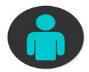 3CT-02 Orientación a la Excelencia3CT-03 Trabajo de Equipo3CT-04 Comunicación efectiva3CT-05 Adaptación al cambio3CT-06 Orientación al cliente3Competencias EspecificasCE-01 Resolución de Problemas y Perseverancia.3CE-03 Orientación a los Resultados de Calidad.3Competencias CognitivasCC-01 Pensamiento Analítico.3CC-02 Pensamiento Conceptual3CC-03 Orientación Estratégica3Competencias InterpersonalesCI-01 Credibilidad e Influencia 3CI-02 Conciencia Organizacional3CI-04 Desarrollo de Relaciones y Networking.3CI-05 Empatía.3Competencias PersonalesCP-01 Autocontrol y Madurez.3CP-02 Aprendizaje e Innovación3CP-03 Autoconfianza 3CP-03 Flexibilidad 3